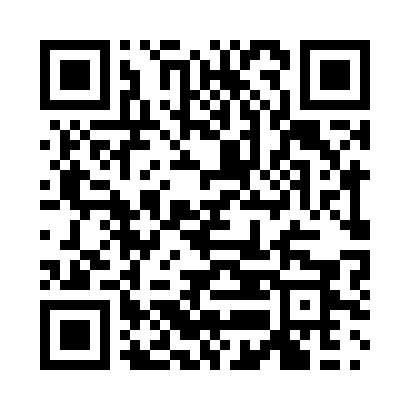 Prayer times for Zoumboulaye, CongoMon 1 Jul 2024 - Wed 31 Jul 2024High Latitude Method: NonePrayer Calculation Method: Muslim World LeagueAsar Calculation Method: ShafiPrayer times provided by https://www.salahtimes.comDateDayFajrSunriseDhuhrAsrMaghribIsha1Mon4:265:4211:503:175:597:102Tue4:275:4211:513:175:597:103Wed4:275:4211:513:175:597:104Thu4:275:4211:513:175:597:105Fri4:275:4311:513:176:007:106Sat4:285:4311:513:176:007:107Sun4:285:4311:513:176:007:108Mon4:285:4311:523:186:007:109Tue4:285:4311:523:186:007:1010Wed4:295:4311:523:186:007:1011Thu4:295:4411:523:186:007:1012Fri4:295:4411:523:186:007:1113Sat4:295:4411:523:186:007:1114Sun4:305:4411:523:186:007:1015Mon4:305:4411:523:186:017:1016Tue4:305:4411:523:186:017:1017Wed4:305:4511:533:186:017:1018Thu4:315:4511:533:186:017:1019Fri4:315:4511:533:176:017:1020Sat4:315:4511:533:176:017:1021Sun4:315:4511:533:176:017:1022Mon4:315:4511:533:176:017:1023Tue4:325:4511:533:176:017:1024Wed4:325:4511:533:176:017:1025Thu4:325:4511:533:176:017:1026Fri4:325:4511:533:166:007:0927Sat4:325:4511:533:166:007:0928Sun4:325:4511:533:166:007:0929Mon4:325:4511:533:166:007:0930Tue4:335:4511:533:156:007:0931Wed4:335:4511:533:156:007:08